د وړﺗﻮب ﺗړون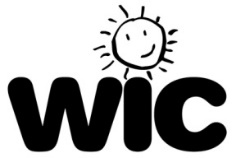 ﻧﻮم:                             د زﯾږون ﻧﯿټﮫ:    /   /    واﻟﺪﯾﻦ/ ﺳﺎﺗﻮﻧﮑﯥ:                       اﯾﭻ اﯾﭻ ﭘﯿﮋﻧﺪ ﭘﺎڼﯥ ﺷﻤﯿﺮه:           زه د ﺧﭙﻞ ﻧﻮم ﻻﺳﻠﯿﮏ ﮐﻮﻟﻮ ﺳﺮه، د ﻻﻧﺪﯾﻨﯿﻮ ﺧﺒﺮو ﺗﺼﺪﯾﻖ ﮐﻮم:✓ ﻣﺎ د ډﺑﻠﯿﻮ.آي.ﺳﻲ ګډون واﻟﮫ ﭘﮫ ھﯧڅ، 'ﺣﻘﻮق او ﻓﺮاﺋﺾ' ﻟﻮﺳﺘﯽ دي او ﭘﻮھﯧږم ﭘﺮې.✓ زه ﭘﻮھﯿږم ﭼﯥ زﻣﺎ ﻧﻮم، زﻣﺎ د ﺑﭽﻲ ﻧﻮم، د ﮐﻮر ﭘﺘﮫ، د ﻣﻮﺑﺎﯾﻞ ﺷﻤﯿﺮه او د زﯾږون ﻧﯿټﮫ، ﮐﯿﺪﻟﯥ ﺷﻲ ﭼﯥ د ډﺑﻠﯿﻮ.آئ.ﺳﻲ ﮐﺎرﻣﻨﺪان ﯾﯥ د ﻻﻧﺪېورﮐړې ﺷﻮې ﭘﺮوګﺮاﻣﻮﻧﻮ ﺗﮫ ورﮐړي، ﺗﺮڅﻮ د ﭘﺎﻣﻠﺮﻧﯥ ھﻤﻐږۍ او ﻧﻮر اﺿﺎﻓﻲ ﺧﺪﻣﺎﺗﻮ ﻟﭙﺎره زﻣﺎ د وړﺗﯿﺎ ﺗﻌﯿﻦ وﮐړي:• د اﻧﺘﻘﺎﻟﻲ ﻣﺮﺳﺘﯥ څﺎﻧګﮫ – اﯾﺲ.اﯾﻦ.اې.ﭘﻲ ګټﯥ• د ﺳﺮه ﺷﺮوع/ د وﺧﺘﮫ د ﺳﺮه ﺷﺮوع ﮐﯧﺪﻧﯥ ﭘﺮوګﺮام• د ﻋﺎﻣﻮ ﺻﺤﺖ څﺎﻧګﮫ – د ﻣﺎﺷﻮﻣﺎﻧﻮ د ﺳﯿﮑﯥ زھﺮو څﺨﮫ ژﻏﻮرﻧﯥ ﭘﺮوګﺮام✓ زه د ﯾﻮ داﺳﯥ ښځﯥ ﭘﮫ ھﯧڅ ﭼﯥ ﭘﮫ وروﺳﺘﯿﻮ ﮐښﯥ ﺋﯥ زﯾږون ورﮐړې دې، ﭘﻮھﯧږم ﭼﯥ، زﻣﺎ د ﮐﻮر ﭘﺘﮫ او/ﯾﺎ د ﻣﻮﺑﺎﯾﻞ ﺷﻤﯿﺮه ﮐﯿﺪﯾﺸﻲ د ﻋﺎﻣﻲﺻﺤﺖ څﺎﻧګﯥ، د ﺣﻤﻞ ﺧﻄﺮ ارزوﻧﯥ ﻧﻈﺎرت ﺳﺴټﻢ ﺗﮫ ورﮐړي ﺷﻲ ﭼﯥ ﻣﺎ د ﺣﻤﻞ ﺳﺮوې ﺳﺮ ﺗﮫ رﺳﻮﻟﻮ دﭘﺎره راوﻏﻮاړي.دا ﭘﺮوګﺮاﻣﻮﻧﮫ ﺑﮫ زﻣﺎ ډﺑﻠﯿﻮ.آﺋﻲ.ﺳﻲ ﻣﻌﻠﻮﻣﺎت ﺻﺮف د ډﺑﻠﯿﻮ.آﺋﻲ.ﺳﻲ او د دوي ﭘﺮوګﺮام ﻟﭙﺎره ﮐﺎروي. دوي ﺑﮫ زﻣﺎ ډﺑﻠﯿﻮ.آﺋﻲ.ﺳﻲ ﻣﻌﻠﻮﻣﺎت ﺑﻞ ﭼﺎﺗﮫ ﻧﮫ ښﮑﺎره ﮐﻮي ﺗﺮڅﻮ ﭼﯥ زﻣﺎ څﺨﮫ ﻟﯿﮑﻠﯥ اﺟﺎزه واﻧﺨﻠﻲ ﯾﺎ ﭼﯥ ﻗﺎﻧﻮﻧﺄ څﻨګﮫ ﺳﮭﻲ وي. دې ﭘﺮوګﺮاﻣﻮﻧﻮ ﻣﻮاﻓﻘﮫ ﮐړې ده ﭼﯥ زﻣﺎډﺑﻠﯿﻮ.آﺋﻲ.ﺳﻲ ﻣﻌﻠﻮﻣﺎت ﭘټ وﺳﺎﺗﻲ.ﻣﺎ ټﻮل ﻣﻌﻠﻮﻣﺎت ﺳﮭﻲ ورﮐړې دي ﭼﯥ زﻣﺎ د وړﺗﯿﺎ اﻧﺪازه وﻟګﻮي )ﺷﻨﺎﺧﺖ، اﺳﺘﻮګﻨځﺎﯾﯥ، د     ﺗﻨﺎﻧﻮ ﮐﻮرﻧۍ، ﭘﮫ ﮐﻮرﻧۍ ﮐښﯥ د ټﻮﻟﻮﮐﺎرﮐﻮﻧﮑﻮ ﻏړو ﻣﺠﻤﻮﻋﯽ اﻣﺪن، د ﻣﺎﺷﻮﻣﺎﻧﻮ ﭘﮫ ﻟړ ﮐښﯥ ﻣﺮﺳﺘﮫ، د ﮐﺮاﯾﺎﻧﻮ څﺨﮫ آﻣﺪن، ﯾﺎ ﻧﻮر داﺳﯥ د آﻣﺪن ذرﯾﻌﯥ.(زه ﭘﮫ دې ﭘﻮھﯧږم ﭼﯥ ډﺑﻠﯿﻮ.آﺋﻲ.ﺳﻲ ﻓﺎرﻣﻮﻟﮫ/ﺧﻮراﮐﻲ ﺗﻮﮐﻮ د ﺧﺮڅ ﭘﮫ ﻧﯿﺖ ﭘﮫ ﮐﺮﯾګ ﻟﺴټ ﯾﺎ ﻓﯿﺴﺒﻮک ﻟګﻮﻟﻮ، د ﻧﻮرو ﺗﻮﮐﻮ ﭘﮫ ﺑﺪل ﮐښﯥ ورﮐﻮﻟﻮ ﯾﺎ ﭼﺎﺗﮫ د وﯾړﯾﺎ ورﮐﻮﻟﻮ ﺳﺮه ﺑﮫ زﻣﺎ ﯾﺎ زﻣﺎ د ﺑﭽﻲ ﺗﺮ ﯾﻮ ﮐﺎل ﭘﻮرې د دﺑﯥ ﭘﺮوګﺮام څﺨﮫ ﺑﯥ ﺑﺮﺧﻤﻨﻲ ﮐﯿﺪﻟﯥ ﺷﻲ او زﻣﺎ ﭘﮫ ﺿﺪ ﻗﺎﻧﻮﻧﻲ ﻗﺪم ﭘﻮرﺗﮫﮐﯧﺪﯾﺸﻲ ﺗﺮڅﻮ زﻣﺎ څﺨﮫ د ﺗﺮﻻﺳﮫ ﺷﻮې ګټﻮ ﭘﮫ ﻋﻮض دﻏﮫ ﺑﺮاﺑﺮ د ﻧﻐﺪو ﭘﯿﺴﻮ ﺗﺎدﯾﮫ وﮐړي.زه ﭘﻮھﯧږم ﭼﯥ زه ﺑﺎﯾﺪ ټﻮل ﻧﺎﮐﺎرول ﺷﻮې ډﺑﻠﯿﻮ.آﺋﻲ.ﺳﻲ ﻓﺎرﻣﻮﻟﯥ/ﺧﻮراﮐﻲ ﺗﻮﮐﻲ ډﺑﻠﯿﻮ.آﺋﻲ.ﺳﻲ ﮐﻠﯿﻨﮏ ﺗﮫ ﺧﺎﻣﺨﺎ واﭘﺲ ﮐړم. زه ﺑﮫ ډﺑﻠﯿﻮ.آﺋﻲ.ﺳﻲ ﮐﺎرﻣﻨﺪان ﮐﮫ ﭼﯿﺮې زه د 'ﻣﺎس ھﯿﻠﺘﮭـ' ﯾﺎ ﮐﻮﻣﻮ ﻧﻮرو ﺑﯿﻤﮫ ﺑﻨﺴټﻮﻧﻮ څﺨﮫ ﻓﺎرﻣﻮﻟﮫ ﺗﺮﻻﺳﮫ ﮐړم. ډﺑﻠﯿﻮ.آﺋﻲ.ﺳﻲ ﮐﺎرﻣﻨﺪان ﮐﯿﺪﯾﺸﻲد ھﻐﮫ ﻣﻌﻠﻮﻣﺎﺗﻮ ﺗﺼﺪﯾﻖ وﮐړي ﮐﻮم ﭼﯥ ﻣﺎ د وړﺗﻮب ﺗﺮﻻﺳﮫ ﮐﻮﻟﻮ دﭘﺎره ورﮐړې دي.ګډون وال/واﻟﺪﯾﻦ/ﺳﺎﺗﻮﻧﮑﯽ/اﺳﺘﺎزي:                                 د ﮐﺎرﻣﻨﺪاﻧﻮ ﻧﻮﻣﻮﻧﮫ؛    ﻧﯿټﮫ:      /      /      ﻓﺎرم– وړاﻧﺪﯾﺰ رد ﮐﻮﻧﯥﻣﻮﻗﻊد راﯾﯥ ﺛﺒﺖ ﮐﻮﻟﻮﺑﺮﺧﮫ )اﻟﻒ(ﮐﮫ ﺗﺎﺳﻮ ﺛﺒﺖ ﺷﻮې راﯾﮫ ورﮐﻮوﻧﮑﯥ ﻧﮫ ﯾﯥ ھﻐﻠﺘﮫ ﭼﺮﺗﮫ ﭼﯥ ﺗﺎﺳﻮ اوﺳﯧږئ، او ﺗﺎﺳﻮ راﯾﮫ ورﮐﻮﻧﯥ ﺗﮫ وړﺗﻮب ﻟﺮئ، ﻧﻮ ﺗﺎﺳﻮ ﻏﻮاړئ ﭼﯥ ﻧﻦ دﻟﺘﮫراﯾﮫ ﺛﺒﺖ ﮐﻮﻟﻮ ﺗﮫ درﺧﻮاﺳﺖ وﮐړئ؟ھﻮ/او             ﻧﮫ              زه د ﻣﺨﯥ ھﻠﺘﮫ ﺛﺒﺖ ﺷﻮې ﯾﻢ، ﭼﺮﺗﮫ ﭼﯥ اوﺳﯿږم)ﮐﮫ ﺗﺎﺳﻮ ﭼﺮې ﺛﺒﺖ ﺷﻮې راﯾﮫ ورﮐﻮوﻧﮑﯥ ﯾﯥ ھﻐﻠﺘﮫ ﮐﻮم ځﺎﯾﯥ ﭼﯥ ﺗﺎﺳﻮ اوﺳﯧږئ او اﺳﺘﻮګﻨځﺎﯾﯥ ﻣﻮ ﻧﮫ وي ﺑﺪل ﮐړې ﻧﻮ دا اړﯾﻦ ﻧﮫ دي ﭼﯥﺗﺎﺳﻮ ﭘﮫ دوھﻢ ځﻞ راﯾﮫ ﺛﺒﺖ ﮐړئ(ﻻﺳﻠﯿﮏ:                            ﻧﯿټﮫ:     /    /    ﮐﺎرﻣﻨﺪاﻧﻮ ﻻﺳﻠﯿﮏ:                       ﻧﯿټﮫ:     /    /    ﮐﮫ ﭼﯿﺮې ﺗﺎﺳﻮ ﯾﻮه ﺧﺎﻧﮫ ھﻢ ډﮐﮫ ﻧﮑړئ، د دې څﺨﮫ ﺑﮫ دا ﻣﻄﻠﺐ اﺧﯿﺴﺘﻞ ﮐﯿږي ﭼﯥ دا ځﻞ ﺗﺎﺳﻮ د راﯾﮫ ﻧﮫ ﺛﺒﺖ ﮐﻮﻟﻮ ﻓﯿﺼﻠﮫ ﮐړې ده.د ﺑﺮﯾښﻨﺎ ﻟﯿﮏ ﺧﺒﺮﺗﯿﺎؤ دﭘﺎره د ﺛﺒﺖ ﮐﯧﺪو ﻣﻮﻗﻊ – ځﺎﯾﯥ ﭘﺮوګﺮاﻣﻮﻧﮫ ﺻﺮفد ﺑﺮﯾښﻨﺎ ﻟﯿﮏ ﭘﺘﮫ:                                             ھﻮ/او            ﻧﮫد ﻣﺨﮫ د ﺑﺮﯾښﻨﺎ ﻟﯿﮏ ﺧﺒﺮﺗﯿﺎؤ دﭘﺎره ﺛﺒﺖ ﺷﻮې ﯾﻢد ﮐﺎرﻣﻨﺪاﻧﻮ ﻻﺳﻠﯿﮏ:                      ﻧﯿټﮫ:     /    /     دا اداره ﺑﺮاﺑﺮ ﻣﻮﻗﻌﯥ ورﮐﻮﻧﮑﯥ ده.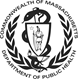 Eligibility Agreement – WIC Form # 121Revised 09/2023 - Pashto